План работы математического кружка учащихся 7 классов    МОУ «Сланцевская средняя общеобразовательная школа №2»«Задачи для мудрого школяра».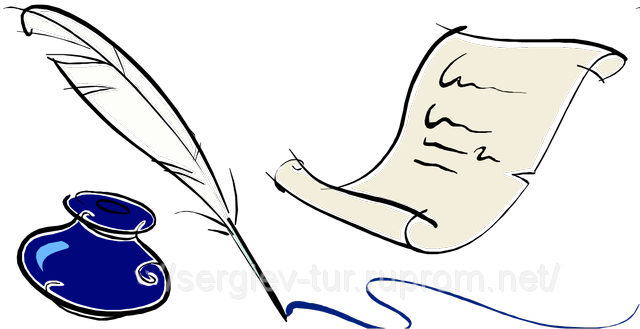 1,5 ч. В неделю, всего 51 ч.   Учитель Боцарёва Е.В.                                 Пояснительная записка.Актуальность данной программы – создать условия для развития одарённых детей, включая детей, чья одарённость на настоящий момент может быть не проявившейся, а также просто способных к математике детей.  Перед собой ставлю следующие цели и задачи:     ●  развитие устойчивого интереса к математике;     ● расширение и углубление знаний учащихся по программному материалу;     ● развитие математических способностей и логического мышления у  обучающихся;      ●развитие у них умения самостоятельно и творчески работать с учебной и научно-популярной литературой.     В результате изучения курса ученик должен знать и уметь следующее:       * записывать большие и малые числа с использованием целых степеней десятки;       *решать текстовые задачи, включая задачи, связанные с отношением и пропорциональностью величин, дробями, процентами, принцип Дирихле;      *решать логические, нестандартные, старинные задачи;      *решать задачи с конца, путём проб, на запись чисел, на расстановку знаков действий;      *решать олимпиадные задачи.   Контроль знаний, умений и навыков включает практические работы, игры, состязания, олимпиады.    Предполагаемые темы докладов: «История календаря», «Геометрия Древней Греции», «Математические софизмы», и «Значение математики для науки и практики». Подготовка докладов развивает у учащихся навыки исследовательской деятельности.      Требования к докладу: 1. Текст излагать своими словами;2. Объяснение всех новых терминов; 3. В начале доклада выступающий должен объяснить значение темы, чем она может быть интересна для других; 4. Выделить основную идею доклада; 5. Продолжительность изложения 15 минут; 6. Применять наглядность или подготовить презентацию.ПЛАН РАБОТЫ                                 Литература:Берман Г.И. «Приёмы быстрого счёта»  ОГИЗ Москва 1947г.Кривоногов В.В. «Нестандартные задания по математике 5-11» Москва «Первое сентября» 2003Оникул П.Р. «19 игр по математике» С.-Петербург «Союз» 1999Колосов А.А. «Книга для внеклассного чтения по матеметике в старших классах» «Учпедгиз» 1963 Скарлато Г. «Занимательная география» «Альтерпрес» 1996 Малыгин К.А. «Элементы историзма в преподавании математики в средней школе» «Учпедгиз» 1963 Смирнов В.А. «Геометрия на клетчатой бумаге»  МЦИМО 2009 Москва Шатилова А. «Занимательная математика» Москва «Айрис Пресс» 2006 Шевкин А.В. «Текстовые задачи по математике 5-6» «Илекса» 2009 Шевкин А.В. «Текстовые задачи« «Просвещение» 1997 Смыкалова Е.В. «Дополнительные главы по математике для учащихся 7 класса» «СМИО Пресс» Санкт-Петербург  2005 Звавич Л.И. «Многогранники: развёртки и задачи» Альбом для решения задач по стереометрии. Части 1,2,3. «Дрофа» Москва 2005 Библиотечка КЕНГУРУ 2010 «Математический клуб. Комбинаторика» Выпуск 18. Балк М.Б. «Математика после уроков» М. «Прсвещение» 1971 Зетель С.И. «Геометрия линейки и геометрия циркуля» М. «Учпедгиз» 1959   Гарднер М. «Математические чудеса и тайны»  М. «Наука» 1977 Дышинский Е.А. «Игротека математического кружка» М. «Просвещение»1970Номер по порядкуТема занятияКоличество часовОбразовательный результат1.Введение1Результат викторины2.Решение задач7Алгоритмы решений3.Большие и малые числа, числа-головоломки5Решённые задачи4.Элементы логики5Запись полученных результатов5.Школьная олимпиада2Решённые задачи6.Решение олимпиадных задач5Опорные конспекты7.Решение уравнений8Алгоритмы решений8.Разрезание клетчатых фигур. Задачи на разрезание2Решённые задачи9.Геометрия на клетчатой бумаге4Алгоритмы решений10.Принцип Дирихле2Тезисы11.Многогранники. Изготовление моделей из бумаги3Готовая модель12.Занимательные задачи на построение2Решённые задачи13.Задачи на переливание2Решённые задачи14.Задачи на взвешивание2Решённые задачи15.Итоговое занятие1Выставка лучших работ